Ararat West Primary School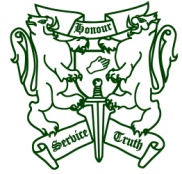 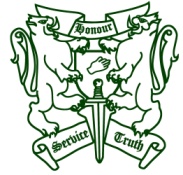 Your child’s future begins here	Statement of Values and School PhilosophyPurposeThe purpose of this policy is to outline the values of our school community and explain the vision, mission and objectives of our school. policyAt Ararat West Primary School, we are committed to building a learning community where all students feel socially, emotionally and physically safe. The school behaviours of Respect, Resilience and Aspiring are supported by a behaviour matrix and are explicitly taught as a part of the curriculum. The matrix provides consistent language, clear expectations that are made visible to all students.  The support of parents, teachers and children is needed to ensure the positive climate is created. The School Wide Positive Behaviour (SWPB) is imbedded in everything we do at Ararat West Primary School making sure we have a culture that does not tolerate bullying or harassment while also providing an effective framework within restorative practices occur.The programs and teaching at  support and promote the principles and practice of Australian democracy, including a commitment to:elected governmentthe rule of lawequal rights for all before the lawfreedom of religionfreedom of speech and associationthe values of openness and tolerance. This policy outlines our school’s vision, mission, objective, values and expectations of our school community. This policy is available on our school website .To celebrate and embed our Statement of Values and Philosophy in our school community, we display posters and banners that promote your values in our school celebrate our values in our school newsletter provide awards and recognition for students who actively demonstrate the valuesdiscuss our values with students in the classroom, meetings and assemblies. Vision provides a safe and happy learning environment, in which children are able to achieve their potential. It is a school where respect, resilience and aspiring are fundamental beliefs.MissionDeveloping in our children an interest in learning and desire to be their best; utilising their skills and attributes to enable them to reach their full potential in society. OBJECTIVEOur school’s objectives are considered as part of the 4 yearly strategic planning process and reflected in the goals listed in our current School Strategic Plan (SSP). We also develop an Annual Implementation Plan to operationalise the goals and key improvement strategies contained in our SSP.Values’s values are Respectful, Resilience and Aspiring .We are Respectful:We Respect our self, others, the school and the community. We are Resilient:We keep trying and work through challenges.We are Aspiring:We always do our best and encourage others with positive behaviours.Behavioural expectations acknowledges that the behaviour of staff, parents, carers and students has an impact on our school community and culture. Staff have a range of expectations around behaviour and must follow our school and Department policies and the Victorian Public Service Code of Conduct and Values. Teaching staff also adhere to the Victorian Teaching Profession Code of Conduct.Students are supported by school staff to meet expected standards of behaviour as outlined in our Student Wellbeing and Engagement Policy, Inclusion and Diversity Policy, and Bullying Prevention Policy. acknowledges that the behaviour of staff, parents, carers and students has an impact on our school community and culture. We acknowledge a shared responsibility to create a positive learning environment for the children and young people at our school. As principals and school leaders, we will: model positive behaviour and effective leadershipcommunicate politely and respectfully with all members of the school communitywork collaboratively to create a school environment where respectful and safe behaviour is expected of everyonebehave in a manner consistent with the standards of our profession and meet core responsibilities to provide safe and inclusive environmentsplan, implement and review our work to ensure the care, safety, security and general wellbeing of all students at schoolidentify and support students who are or may be at riskdo our best to ensure every child achieves their personal and learning potentialwork with parents to understand their child’s needs and, where necessary, adapt the learning environment accordinglyrespond appropriately when safe and inclusive behaviour is not demonstrated and implement appropriate interventions and sanctions when requiredinform parents of the school’s communication and complaints proceduresask any person who is acting in an offensive, intimidating or otherwise inappropriate way to leave the school grounds.  As teachers and non-teaching school staff, we will:model positive behaviour to students consistent with the standards of our professioncommunicate politely and respectfully with all members of the school communityproactively engage with parents about student outcomeswork with parents to understand the needs of each student and, where necessary, adapt the learning environment accordinglywork collaboratively with parents to improve learning and wellbeing outcomes for students with additional needscommunicate with the principal and school leaders in the event we anticipate or face any tension or challenging behaviours from parentstreat all members of the school community with respect.As parents and carers, we will:model positive behaviour to our childcommunicate politely and respectfully with all members of the school community, in line with the Department’s Respectful Behaviours Policy.ensure our child attends school on time, every day the school is open for instructiontake an interest in our child’s school and learningwork with the school to achieve the best outcomes for our childcommunicate constructively with the school and use expected processes and protocols when raising concernssupport school staff to maintain a safe learning environment for all studentsfollow the school’s processes for communication with staff and making complaintstreat all school leaders, staff, students, and other members of the school community with respect.As students, we will:model positive behaviour to other studentscommunicate politely and respectfully with all members of the school community comply with and model school valuesbehave in a safe and responsible mannerrespect ourselves, other members of the school community and the school environmentactively participate in schoolnot disrupt the learning of others and make the most of our educational opportunities.  As community members, we will:model positive behaviour to the school communitytreat other members of the school community with respectsupport school staff to maintain a safe and inclusive learning environment for all studentsutilise the school’s processes for communication with staff and submitting complaints. Unreasonable behavioursSchools are not public places, and the Principal has the right to permit or deny entry to school grounds (for more information, see our Visitors Policy).Unreasonable behaviour that is demonstrated by school staff, parents, carers, students or members of our school community will not be tolerated at school, or during school activities. Unreasonable behaviour includes:being violent or threatening violence of any kind, including physically intimidating behaviour such as aggressive hand gestures or invading another person’s personal spacespeaking or behaving in a rude, aggressive or threatening way, either in person, via email, social media, or over the telephonesending demanding, rude, confronting or threatening letters, emails or text messagesdiscriminatory or derogatory comments the use of social media or public forums to make inappropriate or threatening remarks about the school, staff or students.Harassment, bullying, violence, aggression, threatening behaviour and unlawful discrimination are unacceptable and will not be tolerated at our school.Unreasonable behaviour and/or failure to uphold the principles of this Statement of Values and School Philosophy may lead to further investigation and the implementation of appropriate consequences by the school Principal. At the Principal’s discretion, unreasonable behaviour may be managed by:requesting that the parties attend a mediation or counselling sessionsimplementing specific communication protocolswritten warningsconditions of entry to school grounds or school activitiesexclusion from school grounds or attendance at school activitiesreports to Victoria Policelegal actionInappropriate student behaviour will be managed in according with our school’s Student Wellbeing and Engagement Policy and Bullying Prevention Policy.Our Statement of Values and School Philosophy ensures that everyone in our school community will be treated with fairness and respect. In turn, we will strive to create a school that is inclusive and safe, where everyone is empowered to participate and learn. COMMUNICATIONThis policy will be communicated to our school community in the following ways;Available publicly on our school’s website  Included in staff induction processesIncluded in staff handbookIncluded as annual reference in the school newsletterMade available at the office as a hard copy on requestFURTHER INFORMATION and resourcesThis policy should be read in conjunction with the following policies on the Department’s Policy and Advisory Library (PAL):Respectful Behaviours within the School CommunityRespectful WorkplacesParent ComplaintsWork-Related Violence in SchoolsEVALUATIONThis policy will be reviewed as part of the school’s THREE YEAR review cycle.Ratified by School Council 	                                                         Date:				Signed	                                                  Principal:			                       Principal:                                                                             School Council President:                                                                                                   Review Date:September 12, 2023Mr Terry KeilarMr Brett Murphy